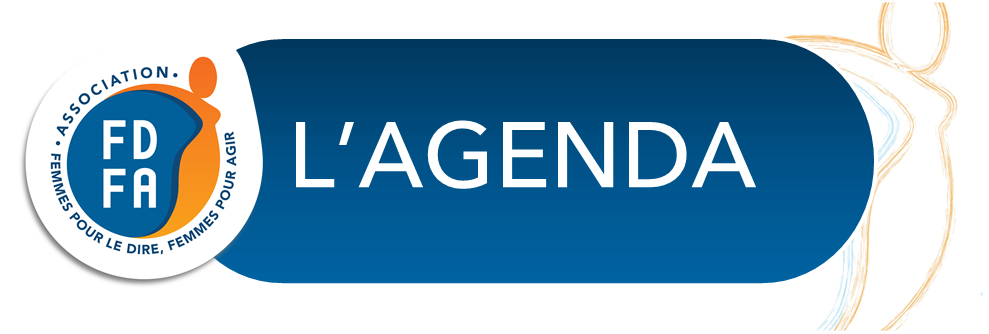 L’EDITOCe mois de Novembre a été très important pour nous avec FDFA présente sur deux thématiques fondamentales pour notre association : l’emploi et les violences.FDFA a participé activement à la Semaine Européenne pour l’Emploi des Personnes Handicapées. La conférence d’ouverture tenue le 19 novembre conjointement avec LADAPT à l’Hôtel de Ville de Paris a été l’occasion de rappeler l’importance de la double discrimination vécue par les femmes handicapées dans l’emploi. Nous sommes également intervenues en entreprise et devant le personnel du Centre d’Action Sociale de la Ville de Paris pour mener des actions de sensibilisation.Notre mission ne s’arrête pas pour autant avec la fin de cette semaine puisque nous travaillons de concert avec LADAPT à la rédaction d’un livre blanc sur ce sujet.La lutte contre les violences faites aux femmes handicapées mobilise beaucoup de notre énergie mais nous pouvons nous réjouir que notre expertise soit de plus en plus reconnue dans ce domaine. Beaucoup sollicitées par les journalistes, nous avons répondu à des interviews pour la presse écrite et la radio. Notre grande soirée de café-théâtre « Sortir du silence – Acte II » sous le marrainage de Jeanne Cordelier et avec Blandine Métayer, notre infatigable marraine, et ses amies comédiennes promet d’être un moment fort, à ne pas rater ce 30 novembre.Enfin, un grand merci aux 25 donatrices et donateurs qui ont libéré leur générosité pour nous permettre de participer pour la première fois à la Nuit des Relais, course solidaire contre les violences faites aux femmes.Le mois de décembre promet d’être un peu moins mouvementé. Le local fermera ses portes le 21 décembre au soir jusqu’au 2 janvier au matin et nous prendrons un repos bien mérité pour attaquer 2019 avec les batteries rechargées…Toute l’équipe de votre association vous souhaite de joyeuses fêtes de fin d’année et vous donne rendez-vous en 2019 pour de nouvelles actions en faveur des femmes en situation de handicap ![* sommaire]ECOUTE VIOLENCES FEMMES HANDICAPEES – 01 40 47 06 06Les permanences ont lieu tous les lundis de 10h à 13h, et de 14h30 à 17h30, et tous les jeudis de 10h à 13h. Notre numéro d’appel à ne pas oublier et à diffuser partout :01 40 47 06 06SOLIDARITE !Du 16 novembre au 2 décembre : WAAH !WAAH, entreprise de mode et de design solidaire, a proposé à FDFA de créer des t-shirts et des sweaters en coton biologique avec une impression made in France. Les créations WAAH sont disponibles en éditions limitées et sur des périodes limitées.Pour FDFA, les ventes en ligne se tiendront uniquement entre le 16 novembre et le 2 décembre.Si vous n’avez pas encore faits vos achats, n’attendez plus !https://waah.fr/campagne/association-fdfa/ 4 décembre : la nuit des relaisLa Nuit des Relais est une course de relais solidaire organisée par la Fondation des Femmes au profit de la lutte contre les violences faites aux femmes. Les fonds récoltés sont redistribués à 100% aux associations de lutte contre les violences faites aux femmes.Aidez-nous à augmenter le montant de notre cagnotte ! https://www.helloasso.com/utilisateurs/dumont-isabellefc36e636-aee1-4363-bbe8-3fea76/collectes/ecoute-violences-femmes-handicapees-01-40-47-06-06 Je fais un don à FDFAVous avez jusqu’au 31 décembre minuit pour faire un don déductible de votre feuille d’impôts. Ne ratez pas l’occasion de déduire 66 % du montant de votre don : en quelques clics, vous donnez de manière sécurisée et vous recevez dans la foulée votre reçu fiscal.http://fdfa.fr/association/faire-un-don/ Je renouvelle mon adhésionSi vous renouvelez dès maintenant votre adhésion, celle-ci sera valable jusqu’au 31 décembre 2019. Et si vous n’êtes pas encore adhérent.e, devenez-le et marquez ainsi votre engagement et votre implication dans la défense de la citoyenneté des femmes handicapées.Le montant pour l’année est de 35 € pour les membres actifs, 105 € pour les membres bienfaiteurs et 175 € pour les personnes morales.http://fdfa.fr/association/comment-adherer/  [* sommaire]LES PERMANENCESPermanence sociale Chantal, assistante de service social et Laure, médiatrice, vous recevront sur rendez-vous pendant la permanence sociale le mercredi 12 décembre, de 14h30 à 16h30.Merci de vous inscrire auprès de Marie : marie.conrozier@fdfa.fr // 01 43 21 21 47Permanence juridique Catherine, avocate, vous recevra sur rendez-vous uniquement les jeudis 13 et 20 décembre entre 14h et 16h.Merci de vous inscrire auprès de Marie : marie.conrozier@fdfa.fr // 01 43 21 21 47Ecrivaine publiqueLa permanence de l’écrivaine publique se tiendra les lundis 3 et 17 décembre de 11h à 13h, sur rendez-vous.Merci de vous inscrire auprès de Marie : marie.conrozier@fdfa.fr // 01 43 21 21 47Une oreille attentive L’écoute faite par Brigitte prend fin. Nous cherchons quelqu’une pour prendre sa suite à partir de janvier. Merci de faire acte de candidature sur le site de l’association ou directement auprès de Marie. [* sommaire]LES ATELIERSNous vous rappelons que les ateliers sont ouverts aux adhérent.e.s à jour de leur cotisation 2018. Les inscriptions se font auprès de Marie au 01 43 21 21 47 ou par courriel : secretariat@fdfa.fr. Merci de vous inscrire pour participer !  OrigamiClaire vous propose en cette fin d’année deux séances exceptionnelles de pliage : elle vous donne rendez-vous pour la seconde le mardi 4 décembre à partir de 14h30 au local associatif pour créer une suspension étoile.Ajouter au calendrier : Origami - 18 décembre Nouveau : Ecritures Pas moins de deux ateliers vous sont proposés :« Au-delà des violences » :Lise Poirier-Courbet, psychosociologue et sociologue clinicienne, écrivaine, vous donne rendez-vous l’année prochaine.Ecriture à visée mieux-être : Un moment pour soi… avec les autres ! Atelier animé par Isabelle MarteletEcrire par jeu, écrire par plaisir, déposer ses idées sur le papier.Cela vous tente ?Oui, alors lancez-vous avec l'atelier dans l'acte ludique d'écrire...Ici chacun.e écoute, imagine, crée et le stylo s'agite, hésite, se tait.Pas de jugement, mais la joie de s'exprimer et du partage de lire ensuite ses écrits.A la clé ?Alléger le poids des choses, lâcher prise, échapper à l’emprise du temps, reprendre confiance, se réconcilier avec ses souvenirs…Et si c’était possible avec un simple stylo et une feuille ?Venez le découvrir à l'atelier d'écriture.Nombre de participantes limité à 6 : inscription obligatoireProchain atelier le samedi 15 décembre ! Inscrivez-vous.Ajouter au calendrier : Ecriture mieux-être - 15 décembre Nouveau : Théâtre et improvisationManon, comédienne et danseuse, vous donne rendez-vous une fois par mois pour un atelier Théâtre et Improvisation.Ce nouvel atelier est placé sous le signe de la bienveillance et vous propose des exercices ludiques, la découverte de textes, de scènes…Il est ouvert à toutes et à tous. Les bénévoles sont les bienvenu.e.s.Prochain atelier le jeudi 20 décembre de 14h30 à 16h30Ajouter au calendrier : Théâtre - 20 décembre Nouveau : SOS Couture L’atelier d’Estebania reprendra en janvier ou février. Restez bien à l’affut des prochaines dates sur le site et dans le Flash Info. Le café des livresPourquoi lire ? Partez en voyage au pays enchanté des mots et laissez-vous surprendre : Béryl vous ouvre les portes de la bibliothèque. Ce nouvel atelier s’adresse à tou.te.s les passionné.e.s des livres mais aussi à toutes celles et ceux qui n’ « osent » pas.Au programme : - découverte de textes d’hier et d’aujourd’hui, d’ici et d’ailleurs : lectures à haute voix- café littéraire : venez partager vos coups de cœur du mois - choix libre de thèmes pour échanger livres et idéesBéryl vous donne rendez-vous, autour d’un thé/café et de petits gâteaux, une fois par mois le jeudi après-midi. Venez découvrir comment le temps des livres peut agir sur nos vies !Prochain atelier : jeudi 10 janvier de 15h à 16h30 Groupe de parole Le groupe reprend le vendredi 14 décembre de 18h à 19h30Inscrivez-vous pour y participer, rencontrer les animatrices et découvrir son fonctionnement.Ajouter au calendrier : Groupe de parole - 12 octobre Atelier de médiation artistique – Soyons les artistes de notre vie !Au sein de l’atelier de médiation artistique, venez découvrir vos talents, cultiver votre créativité personnelle et expérimenter différentes matières : peinture, encres, pastels, fusain, terre, collages… Des propositions précises et ouvertes vous permettront de vous découvrir autrement.Pour cela nul besoin de savoir dessiner, d’avoir ou non des aptitudes « artistiques ». Nous nous appuyons sur le potentiel que chacune a enfoui au plus profond d’elle-même et toutes les propositions sont adaptées quels que soient votre singularité, vos difficultés ou votre handicap. Prochains ateliers : mercredis 12 et 19 décembre de 14 h 30 à 16 h 30Merci de vous inscrire. Les inscriptions nous permettent d’anticiper sur les besoins de matériel pour l’atelier !Une participation de 3 € sera demandée pour l’achat de matériel.Ajouter au calendrier : Médiation artistique - 12 décembreMédiation artistique - 19 décembre  Atelier Beauté & Bien-être Chantal, socio-esthéticienne, vous donne un rendez-vous exceptionnel en décembre : une mise en beauté pour les fêtes. Ne manquez pas cet atelier : une surprise attend chaque participante !Prochain atelier le jeudi 13 décembre de 14h30 à 17h.Ajouter au calendrier : Beauté & Bien-être - 13 décembre Créations LoisirsL’atelier Créations Loisirs a lieu chaque mois, le 4ème samedi du mois, de 14h à 16h.Il propose de la calligraphie japonaise et chinoise et des poèmes-citations.Il est ouvert à d’autres propositions.Prochain atelier le samedi 22 décembre.Ajouter au calendrier : Créations loisirs - 22 décembre Jardin Littéraire – atelier lecture Venez échanger autour d’un.e auteur.e, d’une œuvre, d’un univers littéraire, d’une époque !Venez discuter, confronter vos idées, passer un moment stimulant !Alain Piot assure l’animation, Anne de Réals la coordination.Inscription auprès d’Anne de Réals : anne.de-reals@orange.frProchain atelier le lundi 3 décembre de 18h à 19h30 Livre : Le Cas Sneijder de Jean-Paul Dubois – Editions de l’Olivier 2011Ajouter au calendrier : Jardin littéraire - 3 décembre Do you speak English ? – atelier de conversation en anglais Gillian Barratt propose aux adhérentes et adhérents un atelier de conversation en anglais un samedi après-midi une fois par mois, dans le local de l’association.Prochain atelier le samedi 8 décembre de 15h à 17h.Ajouter au calendrier : Anglais - 8 décembre  Atelier informatique Monique et Michel, qui animent les ateliers numériques et informatiques, vous attendent chaque lundi. Questions/réponses PC, tablette, smartphone :  L’inscription préalable pour la séance est obligatoire. Les 4 premières inscrites pourront venir poser leur(s) question(s). Lors de l’inscription par email ou par téléphone, la question devra être formulée. Exemple de questions : comment faire pour lire mes emails sur mon nouveau PC, comment installer des applications sur mon smartphone, comment sauvegarder mes photos sur le cloud…Initiation à l’informatique et à la bureautique – PC, tablette, smartphoneCes séances vous aideront à prendre en main vos matériels et à découvrir leurs fonctionnalités. Ajouter au calendrier :Informatique - 3 décembre Informatique - 10 décembreInformatique - 17 décembre Accompagnement vers l’emploi FDFA envisage de réveiller l’atelier d’accompagnement vers l’emploi mis en sommeil, faute de participant.e.s.Si vous êtes en recherche d’emploi, si vous souhaitez être accompagné.e dans votre démarche, faites-vous connaître en vous inscrivant auprès de Marie.L’accompagnement comprendra également un soutien informatique et des séances de conseil en image.[* sommaire]FDFA VOUS DONNE RENDEZ-VOUS Jeudi 6 décembre – Table ronde « Les violences faites aux femmes handicapées – Sénat – Salle ClemenceauA l’occasion du 25 novembre, journée internationale pour l’élimination de la violence à l’égard des femmes, Mme Annick Billon, présidente de la délégation aux droits des femmes du Sénat propose une table ronde sur les violences faites aux femmes handicapées.Brigitte Bricout, présidente de FDFA, interviendra aux côtés de Sophie Cluzel, secrétaire d’Etat chargée des personnes handicapées, de Jacques Toubon, Défenseur des droits, de Dominique Gillot, présidente du Conseil national consultatif des personnes handicapées (CNCPH) et d’Ernestine Ronai, co-présidente de la commission « Violences de genre » du Haut Conseil à l’Egalité (HCE).Cette table ronde est ouverte au public sous réserve de places disponibles et sur inscription préalable à l’adresse : delegation-femmes@senat.frSamedi 22 décembre – Formation des bénévolesLe samedi 22 décembre à 10h, vous retrouverez notre cycle d'accompagnement, de discussion et de sensibilisation mensuelle des écoutantes et des bénévoles. Thème du jour : Qu’est-ce que le handicap ? (partie 2). Ce temps sera suivi d'un repas à partir de 13h et de l'atelier Création Loisirs à partir de 14h.[* sommaire]REPERE POUR VOUSMercredi 5 décembre – Soirée « Paris, je m’engage » - Hôtel de Ville – de 18h à 21h30Dans le cadre de la journée mondiale du bénévolat, La ville de Paris organise la soirée « Paris je m’engage », qui aura lieu dans les salons de l’Hôtel de Ville le 5 décembre de 18h à 21h30.Cette soirée, dans une ambiance solidaire et festive, sera l’occasion de célébrer votre engagement et à travers vous celui des 660 000 bénévoles qui agissent, chaque jour, dans les 65 000 associations parisiennes. L’édition 2018 de cette soirée s’organisera autour d’un grand village associatif, de parcours d’engagement et de débats sur des sujets aussi variés que l’emploi associatif, la mesure de l’impact social, la liberté associative, le développement de l’économie sociale et solidaire (ESS) ou l’engagement des personnes en situation de précarité.Le lien pour s’inscrire : https://www.paris.fr/actualites/paris-je-m-engage-a-la-rencontre-des-benevoles-parisiens-6208 Vendredi 7 décembre – Débat « Laïcité » - Mairie du 4ème arrondissement – de 9h à 12hA l’occasion de la Journée de la Laïcité, la Ville de Paris vous invite à participer à un débat autour des grands enjeux contemporains de la Laïcité.Salle des Fêtes de la Mairie du 4e - 2 place Baudoyer 75004Programme et inscription : https://www.paris.fr/conferences-laicite-6281 Vendredi 7 décembre – Marché de Noël de la MDPH de ParisPour sa 1ère édition, la MDPH vous invite à son marché de Noël  le 7 décembre de 11h à 16h Les ESAT, L’espérance, Turbulences et Moskowa proposeront leurs créations à la vente.Entrée libre et gratuiteMDPH de Paris – 69, rue de la Victoire – 75009 PARISLundi 10 décembre – « La Déclaration Universelle des Droits de l'Homme... Et les femmes ? » - de 18h à 20h – Mairie du 3ème arrondissementDans le cadre des événements pour le 70ème anniversaire de la Déclaration Universelle des Droits de l'Homme, la CLEF vous convie à une rencontre autour des droits humains.1ère table ronde : Rendre leur place aux deux femmes historiques de la DUDH : l’américaine Eléanor Roosevelt et l'indienne Hansa Mehta2ème table ronde : L'impact de la DUDH sur les droits des femmes aujourd'hui : les Cours de justice internationales et le viol comme arme de guerre, de la Serbie à la République démocratique du Congolundi 10 décembre 2018 - 18H - 20HMairie du 3ème arrondissement de Paris - Salle des fêtes et salle des mariages2 Rue Eugène Spuller - 75003 Paris  Pour en savoir plus : clef.femmes@gmail.com Vendredi 14 décembre – Conférence débat sur le droit du travail organisée par la Ligue des Droits de l’Homme – Foyer de GrenelleDroit du travail : un an après les six ordonnances réformant le code du travail, qu’en est-il des droits de la personne (discriminations, égalité professionnelle entre les femmes et les hommes, libertés…) et des droits du salarié (santé, organisation du travail, négociation collective dans les entreprises et modification de la hiérarchie des normes, conditions du licenciement…) ? Conférence par Michel Miné, titulaire de la chaire Droit du travail et droits de la personne du Conservatoire national des arts et métiers - membre du CC de la LDH.Vendredi 14 décembre 2018 de 20h à 22h  Au Foyer de Grenelle – 17 rue de l’Avre – 75015 PARIS[* sommaire]QUOI DE NEUF SUR LA TOILERetrouvez toutes nos informations en textes ou en images sur notre site : http://fdfa.fr  Ce mois-ci, découvrez :- FDFA au Sénat : http://fdfa.fr/6-decembre-au-senat-les-violences-faites-aux-femmes-handicapees/- Personnes handicapées en France, un état des lieux : http://fdfa.fr/etat-des-lieux-de-lapplication-de-la-convention-des-nations-unies-relative-aux-droits-des-personnes-handicapeesen-france/Ne manquez pas le billet d’humeur d’Olivier :« Telle la plèbe de la Rome antique se retirant sur l’Aventin, nous voilà retirées à l’écart, drapées dans notre dignité blessée. Le STRASS, syndicat des proxénètes, se déclare défenseur des violences contre les femmes et protecteur incompris des « travailleuses du sexe ». Comme le loup sous la peau d’une agnelle, il  va tenir le pavé de Paris, accepté par les organisatrices de #NousToutes pour la marche rose féministe du Samedi 24 Novembre.Nous nous devons de ne pas cautionner quelque discours ou acte de violence que ce soit, lors de la journée internationale contre les violences faites aux femmes. [lire la suite] »A lire, à écouter, à voir en ligne :Sur les agressions sexuelles vécues par les femmes handicapées : http://www.slate.fr/story/170316/agressions-sexuelles-femmes-handicapees-tabouSur notre refus de participer à la marche #NousToutes :http://www.slate.fr/story/169764/noustoutes-24-novembre-marche-contre-violences-sexuelles-mouvements-feministes-divisionSur la SEEPH2018 - un reportage sur Vivre FMhttps://www.vivrefm.com/posts/2018/11/seephL’intégralité de la conférence d’ouverture de la SEEPH :https://youtu.be/9wuGZ2-y3CM Une interview de Claire Desaint sur l’emploi des femmes en situation de handicaphttps://ateliers.cfjlab.fr/2018/11/20/chomage-la-double-peine-des-femmes-handicapeesRetrouvez aussi votre association sur les réseaux sociaux :Facebook : www.facebook.com/fdfa15  Twitter : https://twitter.com/FDFA_Contact LinkedIn : https://www.linkedin.com/company-beta/11060151/ Aimez ces pages pour recevoir automatiquement les nouvelles de votre association !FDFA sur YouTube : https://www.youtube.com/channel/UCR0Vtt_AVAPbHI6vbzFshsQ [* sommaire]ESPACE CULTUREOlivier Manceron – « Paroles d’hommes – réflexions masculines pour une société féministe égalitaire » - L’Harmattan 2018 – 29 €Les femmes réclament à cor et à cri l'égalité citoyenne. Mais leur courage vient à manquer devant les retours en arrière antidémocratiques d'une société patriarcale qui se défend contre chaque avancée féministe. Le concours d'une action masculine solidaire est  fondamentalement nécessaire. Une réelle prise de conscience des hommes manque cruellement au discours humaniste.  Cet ouvrage rapporte les cheminements et les aboutissements des réflexions d'un groupe d'hommes, membres de l'association ZéroMacho. Réunis mensuellement pendant quatre ans, ils ont cherché à déconstruire le concept de « domination masculine ». Un travail de désemprise s'est élaboré, à leur échelle personnelle comme à celle des structures de la société. Ils ont analysé les obstacles psychiques qui enferment les hommes dans l'injonction à la violence. Ils se sont attaqués à l'indispensable remise en cause de la culture du viol et aux difficultés d'imaginer des relations constructives dans la sexualité, hors des fantasmes « pornoprostitueurs ».Ils revendiquent le statut d'hommes, fiers de l'être, débarrassés de la virilité, cette perversion de la masculinité. Le propos de ce livre est de dégager de nouveaux points de vue permettant d'espérer un avenir meilleur vers une humanité dégenrée, avec l'aide d'hommes pro-féministes.Le Dr Olivier Manceron est membre de FDFA et siège au conseil d’administration de l’association. [* sommaire]Rédactrice : Isabelle DUMONT© FDFA – Novembre 2018